                  АДМИНИСТРАЦИЯ КАРГАСОКСКОГО РАЙОНА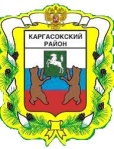 РАЙОННАЯ МЕЖВЕДОМСТВЕННАЯ КОМИССИЯ ПО ПРЕДУПРЕЖДЕНИЮ И ЛИКВИДАЦИИ ЧРЕЗВЫЧАЙНЫХ СИТУАЦИЙ И ОБЕСПЕЧЕНИЮ ПОЖАРНОЙ БЕЗОПАСНОСТИ__________________________________________________________________ПРОТОКОЛ  заседания комиссии по предупреждению и ликвидации чрезвычайных ситуаций и обеспечению пожарной безопасности Администрации Каргасокского района 11.11.2022      16.00   ул. Пушкина, д. 31, с. Каргасок, актовый зал                               № 14              ПРЕДСЕДАТЕЛЬСТВУЮЩИЙ НА ЗАСЕДАНИИ                       Герасимов Сергей Иванович – заместитель Главы Каргасокского района по общественной безопасности – начальник отдела общественной безопасности заместитель председателя комиссии по чрезвычайным ситуациям и обеспечению пожарной безопасности, Веклич Н.А. – главный специалист по гражданской обороне и чрезвычайным ситуациям Администрации Каргасокского района – секретарь комиссии, Филюк К.В. -  врио начальника ОМВД России по Каргасокскому району, Хлопотной М.В. – директор МУ АТП «Каргасокский район», Брагин Б.Н. – начальник ОНД и ПР по Каргасокскому району, Барышев Д.Е. – глава Каргасокского сельского поселения, Платонов С.Г. – старший государственный инспектор руководитель северного инспекторского отделения Центра ГИМС ГУ МЧС России по Томской области, Козин Сергей Николаевич – начальник Каргасокского участка электрических сетей ОАО «ТРК», Сыркин С.А. - начальник отряда противопожарной службы № 5 по Каргасокскому и Парабельскому районам.                        ПРИНИМАЮТ УЧАСТИЕ В РАБОТЕ ЗАСЕДАНИЯ: Булыгин С.Ю. – заместитель прокурора Каргасокского района, Монголин С.В. – заместитель Главы Каргасокского района по вопросам жизнеобеспечения района – начальник отдела жизнеобеспечения, Брагина Ю.В. - главный специалист по ГО и ЧС ОГБУЗ «Каргасокская РБ».Повестка:Об итогах летнего купального сезона, готовность муниципального образования «Каргасокский район» к обеспечению безопасности на водных объектах в зимний период.                  СЛУШАЛИ: Платонов Сергей Геннадьевич - старший государственный инспектор руководитель северного инспекторского отделения Центра ГИМС ГУ МЧС России по Томской области В ходе проведения мероприятий контрольно-надзорной деятельности и профилактической работы на водных объектах Каргасокского района. Проведено 104 патрулирования, 1 рейд, лекций (бесед) – 358, в образовательных учреждениях – 16, составлено 40 административных протоколов в соответствии с Кодексом Российской Федерации об административных правонарушениях, совместно с администрацией Каргасокского сельского поселения составлено 3 административных протокола по статье 3.14 Кодекса Томской области об административных правонарушениях (купание в запрещенных местах). Проведено 4 этапа акции «Вода безопасная территория» в период с 20 по 26 июня, с 25 по 31 июля, с 22 по 28 августа, с 19 по 25 сентября 2022 года. В рамках указанной выше акции проведено 114 бесед. На водных объектах в 2022 году на территории муниципального образования «Каргасокский район» погибло 4 человека. Монголин Сергей Владимирович - заместитель Главы Каргасокского района по вопросам жизнеобеспечения района – начальник отдела жизнеобеспечения – перечень ледовых переправ остался аналогичным по сравнению с периодом 2021-2022 гг. Индивидуальный предприниматель Писаров Сергей Леонидович ушел от деятельности строительства следующих ледовых переправ с. Новоюгино – с. Староюгино, Карга – с. Усть-Тым, собственником указанных выше переправ является Администрация Каргасокского района.  РЕШИЛИ:1.1. Принять к сведению информацию Платонова С.Г., Монголина С.В. 1.2. Рекомендовать Главам сельских поселений своевременное выставление аншлагов с информацией о запрете выхода людей на лёд и выезда транспортных средств в выявленных опасных местах. Ответственный исполнитель: Главы сельских поселенийСроки исполнения: в течении зимнего периода 1.3. Организовать работу должностных лиц, уполномоченных составлять протоколы об административных правонарушениях Томской области по пресечению правонарушений и недопущения выхода (выезда) людей (техники) на лёд в опасных и запрещенных местах.Ответственный исполнитель: Главы сельских поселений, Платонов С.Г.Сроки исполнения: в течении зимнего периода 1.4. Организовать совместное патрулирование по выявлению несанкционированных ледовых переправ, а также выхода и выезда людей на лёд.Ответственный исполнитель: Главы сельских поселений, Платонов С.Г., Филюк К.В. Сроки исполнения: в течении зимнего периода 1.5. Провести на территории муниципального образования «Каргасокский район» акцию «Безопасный лёд» направленной на недопущение гибели людей на водных объектах в зимний период:- первый этап Акции в период с 21.11.2022 по 27.11.2022;- второй этап Акции в период с 19.12.2022 по 25.12.2022;- третий этап Акции в период с 23.01.2023 по 29.01.2023;- четвертый этап Акции в период с 20.02.2023 по 26.02.2023;- пятый этап Акции в период с 20.03.2023 по 26.03.2023.Ответственный исполнитель: Платонов С.Г.Сроки исполнения: в течении зимнего периода 1.6. Рекомендовать старшему государственному инспектору - руководителю северного инспекторского отделения Центра ГИМС ГУ МЧС России по Томской области направить в Администрацию Каргасокского района, Управление образования, опеки и попечительства муниципального образования «Каргасокский район» методическими материалами о безопасности людей на водных объектах в зимний период.Ответственный исполнитель: Платонов С.Г.Сроки исполнения:  10.12.2022.1.7. Управлению образования опеки и попечительства Каргасокского района организовать в срок до 10.12.2022 г. проведение занятий в образовательных учреждениях по вопросам безопасности поведения детей на водных объектах в зимний период                           2022-2023 г.Ответственный исполнитель: Перемитин С.В.Сроки исполнения: в течении зимнего периода.1.8. Главному специалисту по ГО и ЧС отдела общественной безопасности Администрации Каргасокского района осуществить общую рассылку материалов о безопасности на водных объектах в зимний период посредством электронной почты предприятиям, организациям, учреждениям Каргасокского района. Обеспечить размещение тематических материалов на официальном сайте Администрации Каргасокского района и в социальных сетях. Ответственный исполнитель: Веклич Н.А.Срок исполнения: 17.11.20221.9. Рекомендовать старшему государственному инспектору - руководителю северного инспекторского отделения Центра ГИМС ГУ МЧС России по Томской области направлять информацию о зарегистрированных ледовых переправах в Администрацию Каргасокского района.            Ответственный исполнитель: Платонов С.Г.            Срок исполнения: в течении зимнего периода 1.10. Главному специалисту по ГО и ЧС Администрации Каргасокского района проработать вопрос о выделении денежных средств из резервного фонда ГО и ЧС Администрации Каргасокского района сельским поселениям на приобретение аншлагов «Выход на лёд запрещен».Ответственный исполнитель: Веклич Н.А,Срок исполнения: 17.11.20222. О готовности объектов жизнеобеспечения, предприятий и учреждений муниципального образования «Каргасокский район» к зимнему пожароопасному периоду. Брагин Борис Николаевич – начальник ОНДР И ПР по Каргасокскому району – в соответствии с Постановлением Правительства РФ от 10.03.2022 № 336 «Об особенностях организации и осуществления государственного контроля (надзора) муниципального контроля» на территории Российской Федерации с 10.03.2022 года введен мораторий на проведение проверок предприятий и предпринимателей в рамках мер по повышению устойчивости экономики в условиях санкций. В связи с ограничениями, назначенные контрольно-надзорные мероприятия в отношении объектов жизнеобеспечения Каргасокского района были отменены, в связи с чем, конкретизировать проблемные вопросы в отношении объектов жизнеобеспечения муниципального образования «Каргасокский район» не представляется возможным.Однако, как показывает практика в большинстве случаев на объектах жизнеобеспечения, в том числе и расположенных на территории Каргасокского района имеются не разрешенные следующие вопросы: -  большинство объектов не оборудованы автоматическими установками пожарной сигнализацией, либо эксплуатируются установками сверх сроков службы установленными заводами – изготовителями, либо эксплуатируются без соответствующего проведения планового-предупредительного ремонта и технического обслуживания;- лица допускаются к работе на объектах не прошедшие обучение мерам пожарной безопасности; - деревянные конструкции чердачных помещений не подвергаются огнезащитной обработке;- дымовые трубы не на всех объектах жизнеобеспечения и работающих на твердом топливе оборудованы искрогасителями.Герасимов Сергей Иванович - заместитель Главы Каргасокского района по общественной безопасности – начальник отдела общественной безопасности заместитель председателя комиссии по чрезвычайным ситуациям и обеспечению пожарной безопасности – из резервного фонда ГО и ЧС Администрации Каргасокского района была выделена общая сумма в размере 45 тысяч рублей, 30 тысяч рублей выделено для приобретения АДПИ для малоимущим, многодетным семьям, семьям, находящихся в трудной жизненной ситуации и 15 тысяч рублей выделено для приобретения АДПИ для семей мобилизованных. Денежные средства поставлены администрации Каргасокского сельского поселения.      РЕШИЛИ: 1.1. Принять к сведению информацию Брагина Б.Н., Герасимова С.И.  1.2. Рекомендовать Главам сельских поселений - проанализировать состояние работы объектов жизнеобеспечения, предприятий и учреждений по следующим направлениям:1) организация проведения проверок и ремонт печей, котельных, а также других отопительных приборов;2) исключение эксплуатации печей и других отопительных приборов без противопожарных разделок (отступок) от конструкций из горючих материалов, предтопочных листов, изготовленных из негорючего материала размером не менее 0, 5 х 0,7 метра (на деревянном или другом полу из горючих материалов), а также при наличии прогаров и повреждений в разделках, наружных поверхностях печи, дымовых трубах, дымовых каналах и предтопочных листах;3) прекращение при обнаружении на примыкающих строительных конструкциях, выполненных из древесины или других горючих материалов, признаков термического повреждения (потемнение, обугливание, оплавление), эксплуатации печи.4) исключение эксплуатации неисправных печей и других отопительных приборов;5) исключение применения при эксплуатации котельных и других теплопроизводящих установок в качестве топлива отходов нефтепродуктов и других легковоспламеняющихся и горючих жидкостей, которые не предусмотрены технической документацией на эксплуатацию оборудования;6) исключение эксплуатации теплопроизводящих установок при подтекании жидкого топлива (утечка газа) из систем топливоподачи, а также из вентилей у топки и емкости с топливом.7) исключение работы котельных и других теплопроизводящих установок при неисправных или отключенных приборах контроля и регулирования, предусмотренных изготовителем;8) исключение сушки горючих материалов на котлах, паропроводах и других теплогенерирующих установках;9) исключение эксплуатации котельных установок, работающих на твердом топливе, дымовые трубы которых не оборудованы искрогасителями и не очищены от сажи;10) исключение расположения топлива, других горючих веществ и материалов на предтопочном листе;11) исключение топки углем, коксом и газом печей, не предназначенных для этих видов топлива;12) оборудование объектов жизнеобеспечения средствами противопожарной защиты;13) исключение допуска к эксплуатации котельных и других теплопроизводящих установок лиц, не прошедших специального обучения и получивших соответствующие квалификационное удостоверение. По результатам предоставить аналитическую информацию о проведенной работе по объектам жизнеобеспечения в комиссию по предупреждению и ликвидации чрезвычайных ситуаций и обеспечению пожарной безопасности Администрации Каргасокского района до 20.12.2022.1.3. Рекомендовать Главе Каргасокского сельского поселения освоить денежные средства, выделенные на приобретение АДПИ для малоимущих, многодетных семей, семей, находящихся в трудной жизненной ситуации и семей мобилизованных.Ответственный исполнитель: Барышев Д.Е. Срок исполнения: 25.12.2022Заместитель Главы Каргасокского района по общественной безопасности - заместитель председателя комиссии                                                                      С.И. ГерасимовСекретарь комиссии                                                                                        Н.А. Веклич